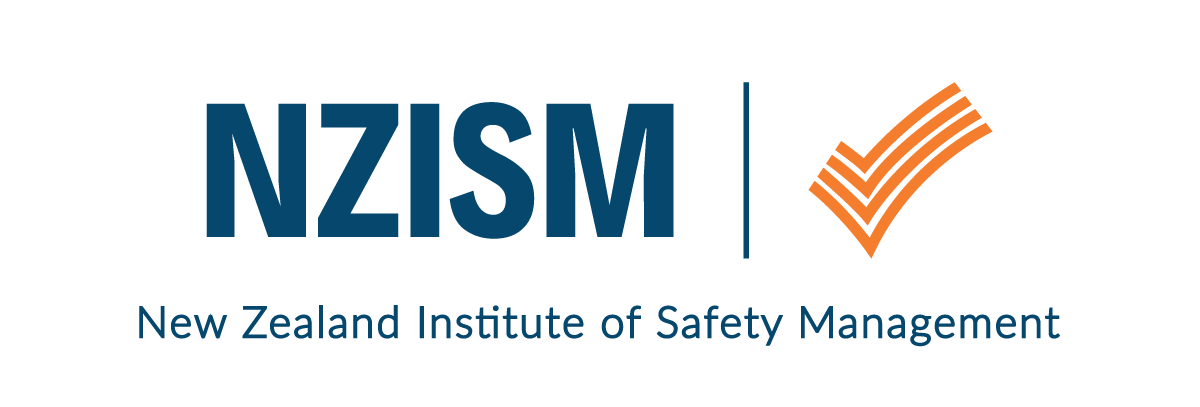 Wellington Branch	August 2018 NewsletterThanks to our last SpeakerWe would like to extend a big thank you to Lance Jensen of Red Hot Business Coaching and Consulting (021 412 1034, www.redhot.co.nz) for guiding us through a very useful discussion on topics such as: Taking the Leap (into consulting); Hunting versus Delivery; Pricing; Scope Creep.  A few of us had questions about what business structure we should choose - IRD has created a tool that helps with this question.September’s NZISM AGM eventTe Papa,WellingtonWednesday 5th September In place of an organised speaker for September the NZISM Wellington Branch is supporting the other events that are underway locally in September.  A copy of the proposed Organisational Structure to be voted on is attached with this newsletterNotice of AGM

The NZISM AGM will be held as below:
Date: Wednesday 5th September. 
Venue: Te Papa, 55 Cable St, Te Aro, Wellington 6011 (exact room TBA) 
Time: 3.00pm
RSVP to grading@nzism.org will be appreciated to assist with seating etc

Notice of AGM
Executive Officer Nomination
Ordinary ResolutionOctober NZISM networking eventThe National Library Thorndon, WellingtonWednesday 2nd OctoberNoon session12:00pm – 12:15pm:  Networking12:15pm – 1:15pm:    Presentation followed by Q&AMike Sarten, Health, Safety and Wellbeing Manager at FCC, will talk us through the Enforceable Undertaking that Fletchers Construction Company are working to and how his team on the PP2O roading project are upholding this at a local level. Please rsvp via our Eventbrite Fletchers EU Discussion for this event (this can be found on the NZISM event calendar also)Local H&S scene / What’s going on 5th – 7th SeptemberHASANZ Conference @ Te PapaCheck out the HASANZ website for details5th SeptemberNZISM National AGM6th SeptemberWomen in Safety NZ event Growing Health & Safety Capability in NZ – run in conjunction with the 2018 HASANZ conference 9th OctoberManawatu NZISM Branch CPD DayHuman Factor Considerations in Risk Assessment & ManagementFlyer is attached and bookings are via Manawatu branch.Other InformationThere are changes coming up within the Wellington Branch Committee members and we are rebranding our structure to the . . . Wellington Branch Leadership Group.As we operate as a local steering group to deliver an increasingly higher calibre of professional H&S delivery across the region and Nationally, we are moving away from the more formal committee structure and into a level field of a Leadership Group.  We say farewell to Bruce Mackay in September, who has done a fabulous job as our Treasurer for the last two years, he has handed over to James Pinchin.  Thank you to James for putting his hand up for this.Briar Edginton is leaving the region as work opportunities take her into the Manawatu and out of our Branch.  This means a change at the helm of the Leadership Group as Briar steps down, and Greg Tetzlaff will take up the Lead for the Group on your behalf.And a Welcome Back to Kim Payton who has stepped back in to the Leadership Group formally.We are also looking for more members to help us deliver the benefits that we all look for from our membership.  We have an opening specifically as our Membership Communications lead, and as we need more help in the Leadership Group we are looking for members that would like to step in and help as general members.  You won’t have a formal portfolio to oversee, just be able to assist in the representation of the BranchIf you have any questions for the Leadership Group, or would like to volunteer to join the group, please contact us on well.nzism@gmail.comImportant stuff to knowMonthly seminar / networking events – running the 1st Tuesday of every month.  They will now be held at The National Library, Thorndon.   Keep an eye on the NZISM Calendar for more information. A reminder also, to check out our neighbouring Regions events on the NZISM Calendar.  There may be something on in another Branch that is relevant to you.